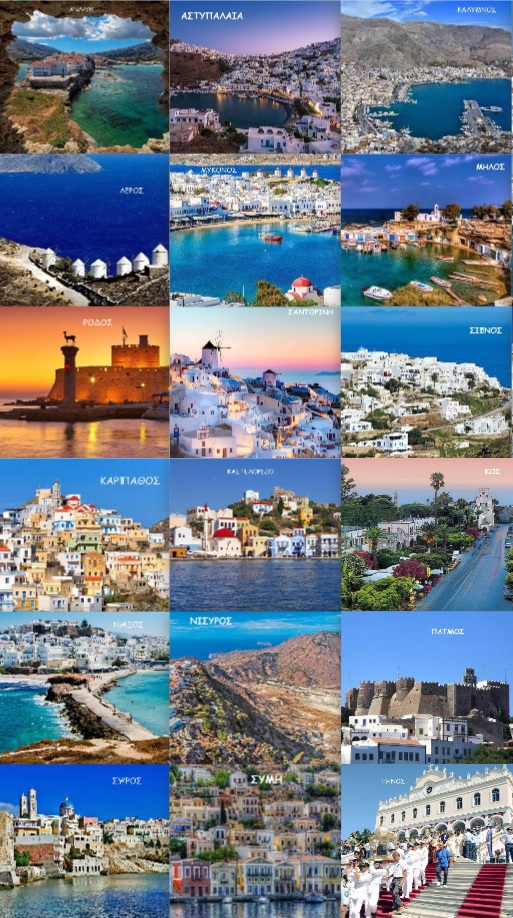 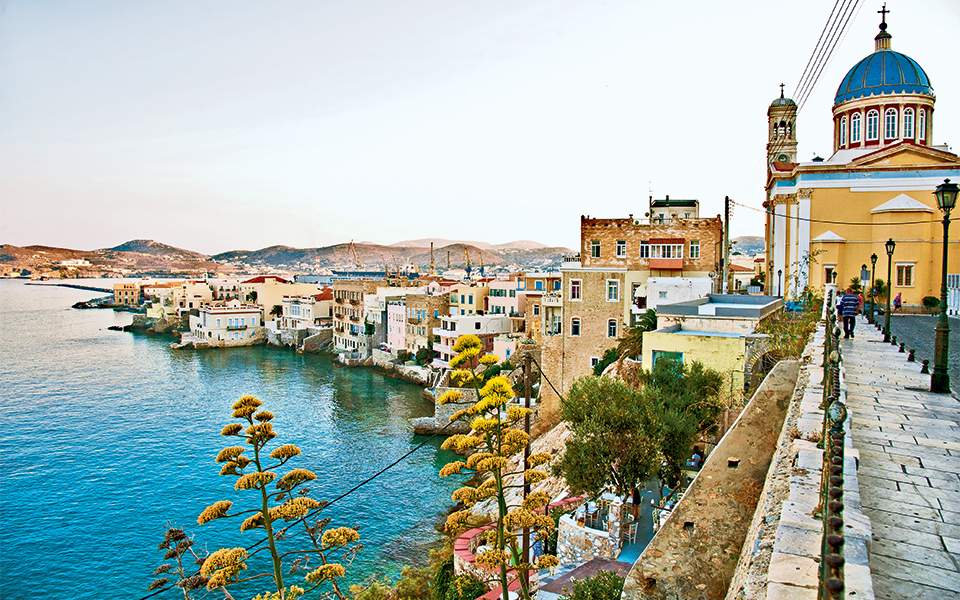 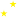 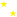 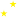 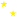 Δευτέρα 19 Νοεμβρίου 2018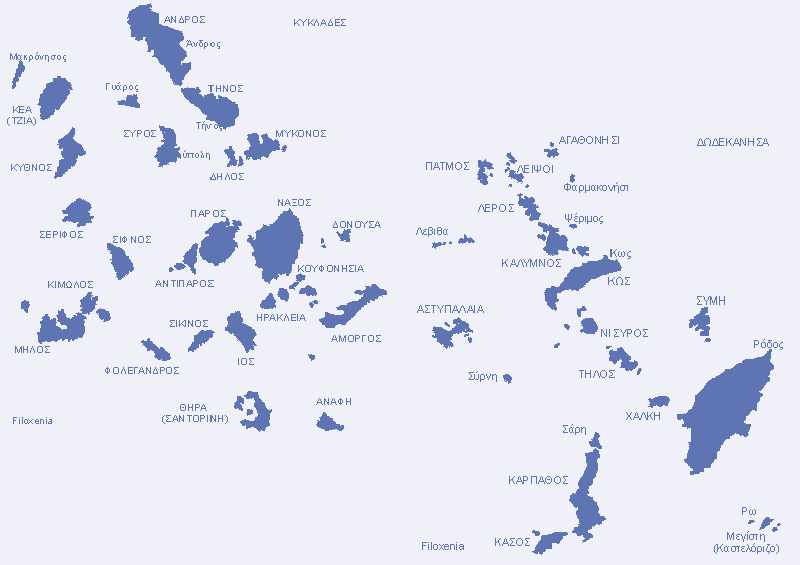 Έναρξη Τακτικού Συνεδριου(Αίθουσα Γιάννη Ρίτσου, Πνευματικό Κέντρο Δήμου Σύρου Ερμούπολης)Στην πλατεία Μιαούλη17:30 – 18:00	Προσέλευση – Διαπίστευση Συνέδρων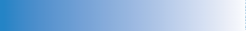 18:00 – 18:30	Έναρξη εργασιών – Αγιασμός18:30 – 18:45	Καλωσόρισμα Δημάρχου Σύρου			Ερμούπολης  κ΄ Αντιπροέδρου Δ.Σ.  Π.Ε.Δ.			κ. Γιώργου Μαραγκού18:45 – 19:15	Απολογιστική Εισήγηση Προέδρου Π.Ε.Δ. 			Νοτίου Αιγαίου, Δημάρχου Ρόδουκ. Φώτη Χατζηδιάκου19:15 – 20:00	Τοποθέτηση Υπουργού Εσωτερικών			κ. Αλέξανδρου Χαρίτση			και κυβερνητικών στελεχών20:00 – 22:00	Χαιρετισμοί:Περιφερειάρχη Ν.Αιγαίου κ. Γιώργου ΧατζημάρκουΠροέδρου Κ.Ε.Δ.Ε. κ. Γιώργου ΠατούληΒουλευτών Περιφέρειας Νοτίου ΑιγαίουΕκπροσώπων πολιτικών κομμάτων και φορέωνΤρίτη 20 Νοεμβρίου 2018      (Συνεδριακό Κέντρο Επιμελητηρίου Κυκλάδων)09:00 – 10:00	Εκλογική διαδικασία και λειτουργία των Δήμων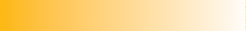 			σύμφωνα με το πρόγραμμα “ΚΛΕΙΣΘΕΝΗΣ”	Εισηγητές: 	Υπηρεσιακά Στελέχη Υπουργείου Εσωτερικών10:00 – 11:00	Οικονομικά των ΟΤΑ υπό το πρίσμα του νέου			θεσμικού πλαισίου “ΚΛΕΙΣΘΕΝΗΣ”	Εισηγητής: 	Γ. Μαραγκός, Δήμαρχος Σύρου Ερμούπολης     Παρέμβαση: 	Εκπρόσωπος Κ.Ε.Δ.Ε.11:00 – 12:00	Ο  Φ.Π.Α στα νησιά, επιπτώσεις από την κατάργηση			του μειωμένου συντελεστή και ανάγκη επαναφοράς του	Εισηγητής: 	Φ. Χατζηδιάκος, Πρόεδρος Π.Ε.Δ. Νοτίου Αιγαίου,		Δήμαρχος Ρόδου	Παρέμβαση: 	Μ. Αγγελόπουλος, Δήμαρχος Σάμου12:00 – 13:00	Νησιωτικότητα στους άξονες:Αναπτυξιακή ΠροοπτικήΔομές Υγείας και ΠρόνοιαςΜεταφορικό Ισοδύναμο, ΔιασύνδεσηΜεταναστευτικό - Ασφάλεια	Εισηγητές: 	Μέλη Δ.Σ. Π.Ε.Δ. Νοτίου Αιγαίου13:00 – 13:30	Οικονομικός Απολογισμός Χρήσεων 2016 - 2017 	Εισηγητής: 	Μ. Κωβαίος, Δήμαρχος Πάρου – Πρόεδρος 			Εποπτικού Συμβουλίου Π.Ε.Δ. Νοτίου Αιγαίου13:30 – 14:00	Διάλειμμα – Ελαφρύ Γεύμα14:00 – 18:00	Τοποθετήσεις,  Παρεμβάσεις, Προτάσεις,			Εισηγήσεις Συνέδρων18:00 – 20:00	Συμπεράσματα Συνεδρίου, Ψηφίσματα, Αποφάσεις       20:00		Λήξη Συνεδρίου